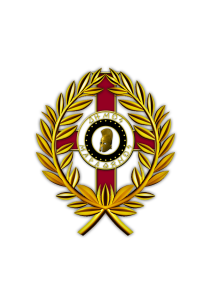 ΕΝΤΥΠΟ 1Για την παροχή υπηρεσιών καθαρισμού κτιριακών εγκαταστάσεων της Ε΄κατασκήνωσης Αγίου Ανδρέα και σύμφωνα με τα δικαιολογητικά που αναφέρονται με ποινή αποκλεισμού στην ……………………./……………. πρόσκληση υποβολής προσφοράς βεβαιώνω τα κάτωθι:Ο ΠΡΟΣΦΕΡΩΝ ΟΙΚΟΝΟΜΙΚΟΣ ΦΟΡΕΑΣ(Σφραγίδα και υπογραφή της επιχείρησης)ΕΛΛΗΝΙΚΗ ΔΗΜΟΚΡΑΤΙΑΝΟΜΟΣ ΑΤΤΙΚΗΣΔΗΜΟΣ ΜΑΡΑΘΩΝΟΣΔ/ΝΣΗ ΟΙΚΟΝΟΜΙΚΩΝ ΥΠΗΡΕΣΙΩΝΤμήμα Προμηθειώνα. Αριθμό εργαζομένων της εταιρείαςβ. Ημέρες & ώρες εργασίας των εργαζομένωνγ. Τη συλλογική σύμβαση στην οποία υπάγονται οι εργαζόμενοιδ. Το ύψος του προϋπολογισμένου ποσού που αφορά τις πάσης φύσεως νόμιμες αποδοχές αυτών των εργαζομένων.ε. Το ύψος των ασφαλιστικών εισφορών με βάση τα προϋπολογισθέντα ποσάστ. Τα τετραγωνικά μέτρα καθαρισμού ανά άτομο, που αφορά τον καθαρισμό των οικίσκων